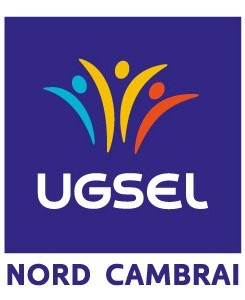 Fédération Sportive Educative de l’Enseignement CatholiqueEduquer… Tout un sport !Championnat individuel de district de tennis de table promotionnel et éliteMercredi 14 décembre 2022 pour les districts de Valenciennes, Maubeuge et Cambrai.Responsables de la compétition : Loïc Detrait/Elise Rosier (district Valenciennes) - Delphine Boisleux (district Cambrai) - Bernard Guépin (district Maubeuge)Lieux : District Valenciennes : lycée Dampierre VALENCIENNESDistrict Cambrai : 18,rue de Roubaix CAMBRAI (portillon vert)District Maubeuge : salle Genaudet bd Charles de Gaulle MAUBEUGEHoraires :	13h00 Accueil	13h30 Début de la compétition  - Fin 17h    Dates limites d’engagement : Le 7 décembre 2022 23H sur USPORT . Une fois l’inscription effectuée (attention à cliquer sur matchs) aller sur liste des inscrits en compétitions et cliquer sur modifier dans performance pour pouvoir inscrire le classement éventuel de votre compétiteur.Pour toutes informations complémentaires :District Valenciennes : loicacc@hotmail.frDistrict Cambrai : rafzak@orange.frDistrict Maubeuge : guenard3@wanadoo.frRépartition probable des districts (selon confirmations engagements et effectifs) : Les quotas qualifications seront transmis aux responsables prochainement.District Valenciennes : PRO – HBS – JPII – NDSA – SAS – SJBV – LSV – DV – NDV – IAP - SMVDistrict Cambrai : SLC - SUD - VO – SJBO – SMS – SJDO District Maubeuge : NDAB - JEU - STA – SPF – NDM – JAA - LOUREGLEMENTS 2022/2023